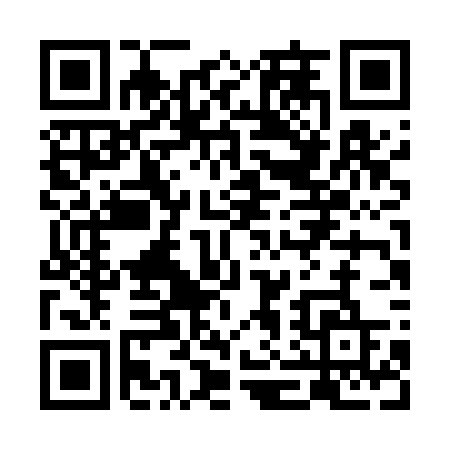 Prayer times for Trincomalee, Sri LankaWed 1 May 2024 - Fri 31 May 2024High Latitude Method: NonePrayer Calculation Method: Muslim World LeagueAsar Calculation Method: ShafiPrayer times provided by https://www.salahtimes.comDateDayFajrSunriseDhuhrAsrMaghribIsha1Wed4:375:4912:023:186:157:242Thu4:365:4912:023:186:157:243Fri4:365:4912:023:186:157:244Sat4:355:4812:023:196:157:245Sun4:355:4812:023:196:157:246Mon4:355:4812:023:206:167:257Tue4:345:4812:023:206:167:258Wed4:345:4712:023:206:167:259Thu4:335:4712:023:216:167:2510Fri4:335:4712:013:216:167:2611Sat4:335:4712:013:216:167:2612Sun4:325:4712:013:226:167:2613Mon4:325:4612:013:226:177:2614Tue4:325:4612:013:226:177:2715Wed4:325:4612:013:236:177:2716Thu4:315:4612:013:236:177:2717Fri4:315:4612:013:246:177:2818Sat4:315:4612:023:246:187:2819Sun4:315:4612:023:246:187:2820Mon4:305:4512:023:256:187:2921Tue4:305:4512:023:256:187:2922Wed4:305:4512:023:256:187:2923Thu4:305:4512:023:266:197:3024Fri4:305:4512:023:266:197:3025Sat4:305:4512:023:266:197:3026Sun4:295:4512:023:276:197:3127Mon4:295:4512:023:276:197:3128Tue4:295:4512:023:276:207:3129Wed4:295:4512:033:286:207:3130Thu4:295:4512:033:286:207:3231Fri4:295:4512:033:286:207:32